Promise Form and Gift Aid Declaration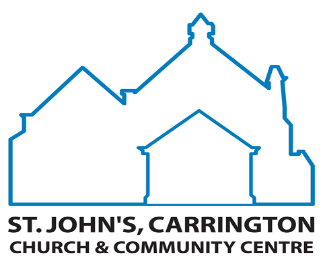 You can alter your giving at any time should your circumstances changeTo the PCC of St Johns CarringtonI should like to give / I am unable to give (please circle as appropriate)Name              ……..        ……………………………..       ……………………………….(Capitals)            Title            Forenames                                Surname(If you are giving through Gift Aid, please enter only one person’s name above)Address   ……………………………………………………………………………………………………….                  ………………………………………….  POST CODE ……………………………………….I should like to give                                 Each  Week  /  Month  /  Quarter I choose to give by:                    Bank Standing Order                                                 Offering Envelopes                                            Other (Please specify)  ………………………………………………Please TICK to treat as Gift Aid donations all qualifying gifts of money made from the date of this declaration and in the past 4 years.I am a UK tax payer and understand that if I pay less Income Tax and/or Capitol Gains Tax than the amount of Gift Aid claimed on all mydonations    in that tax year it is my responsibility to pay any difference.                    Please notify the Treasurer / Planned Giving Secretary if you want to cancel this declaration, change your name or home address or no longer pay sufficient tax on your income and/or capitol gains. 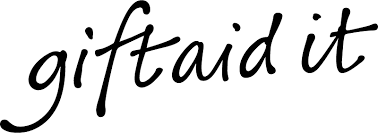 Signature ……………………………………………………… Date ……………………………….. If you have ticked that you are able to give by Bank Standing Order, please complete the form opposite OR tick one of the boxes below, if appropriate.I have arranged the Bank Standing Order payments by phone or internet       banking, and these payments will start on …………         There is no change to my existing Bank Standing Order payment.Standing Order Form for St John’s Church CarringtonPlease complete this form to set up a new standing order or if you would like to change the amount you give.To the Manager ………………………………………………………………………………….Bank plcAddress   ……………………………………………………………………………………………………….                  ………………………………………….  POST CODE ……………………………………….Account Number __ __ __ __ __ __ __ __      Sort Code __ __  __ __  __ __Name of Accountholder(s) …………………………………………………………………………….Address   ……………………………………………………………………………………………………….                  ………………………………………….  POST CODE ……………………………………….Please pay to:TSB Bank plc,583 Mansfield RoadSherwood, Nottingham NG5 2JNA/C Name: Parochial Church Council of St John’s Carrington                            Account Number  00095139     Sort Code   30 – 97 – 55Monthly / Quarterly    payments of :- (Please circle preference)£__ __ __ . __ __  (__ __ __ __ __ __ __ __ __ __ __ __ pounds __ __ __ __ p)Starting on the ……………. day of ………………………………………….…… 20 ………………and continue these payments until further notice.(Please choose a date at least one month from today to allow time for processing)Once completed, please return to the Treasurer, Mr. Peter Artis:39 Compton RoadSherwoodNottinghamNG5 2NHOr email: 	peter.artis@ntlworld.com